特殊人才：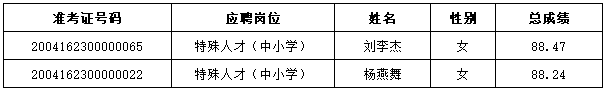 公开招聘教师：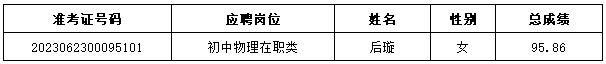 